https://www.youtube.com/watch?v=VfXpFgyAY_U&feature=youtu.beKijkopdracht bij Trailer Cast Away: Wat doet het hoofdpersonage (Tom Hanks) op het eiland om zijn behoeften te vervullen?Schrijf de antwoorden op het bord in willekeurige volgorde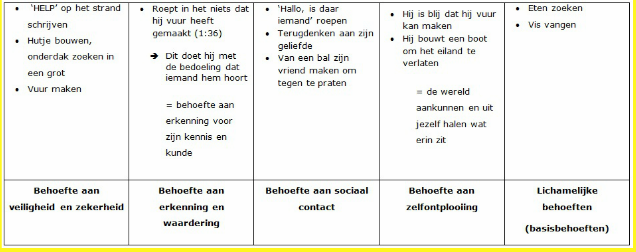 